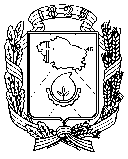 УПРАВЛЕНИЕ ОБРАЗОВАНИЯ  АДМИНИСТРАЦИИ ГОРОДА НЕВИННОМЫССКАмуниципальное бюджетное общеобразовательное учреждение средняя общеобразовательная школа № 15 города НевинномысскаПРИКАЗ 26.08.2018г.                                                                                            №491-о/дНевинномысскО внесении изменений и дополнений в образовательные программы на 2018-2019учебный год.В соответствии с п.6 ст. 28 «Компетенция, права, обязанности и ответственность образовательной организации» Федерального закона от 29.12.2012 года No273-ФЗ «Об образовании в Российской Федерации», на основании решения педагогического  совета протокол № 1 от 26.08.2018 г. и в целях обеспечения эффективной организации образовательного процесса в 2018-2019учебном годуПРИКАЗЫВАЮ:Внести изменения в- п. 2 «Содержательный раздел» основной образовательной программы НОО п.п. 2.2 «Программы отдельных учебных предметов, курсов», а именно дополнить его Перечнем рабочих программ для реализации  основной общеобразовательной программы начального общего образования  в соответствии с ФГОС НОО  на 2018-17 учебный год- п. 2 «Содержательный раздел» основной образовательной программы ООО п.п. 2.2 «Программы отдельных учебных предметов, курсов», а именно дополнить его Перечнем рабочих программ для реализации  основной общеобразовательной программы основного общего образования  (5-6 классы) в соответствии с ФГОС ООО  на 2018-19 учебный год- в основную образовательную программу ООО (7-9 классы) п.5 «Перечень рабочих программ», а именно дополнить его Перечнем рабочих программ для реализации  основной общеобразовательной программы основного общего образования, обеспечивающей дополнительную (углубленную) подготовку обучающихся по русскому языку (9 класс) на 2018-2019учебный год.- - в основную образовательную программу СОО п.4 «Перечень рабочих программ», а именно дополнить его Перечнем рабочих программ для реализации  основной общеобразовательной программы среднего общего образования, обеспечивающей дополнительную (углубленную) подготовку обучающихся по русскому языку (10 класс) на 2018-2019 учебный год.Внести изменения в- п. 3 «Организационный раздел» основной образовательной программы НОО п.п. 3.1 «Примерный учебный план начального общего образования», а именно дополнить его Учебным планом начального общего образования на 2018-2019учебный год.- п. 3 «Организационный раздел» основной образовательной программы ООО (5-6 классы) п.п. 3.2 «Примерный учебный план основного общего образования», а именно дополнить его Учебным планом 5-6 классы (ФГОС) на 2018-2019учебный год.- в основную образовательную программу ООО (7-9 классы) п.3 «Учебный план», а именно дополнить его Учебным планом 7-9 классы на 2018-2019учебный год.- в основную образовательную программу СОО п.3 «Учебный план», а именно дополнить его Учебным планом 10-11 классы на 2018-2019учебный год.Внести изменения в- п. 3 «Организационный раздел» основной образовательной программы НОО п.п. 3.2 «План внеурочной деятельности», а именно дополнить его Планом внеурочной деятельности  на 2018-2019учебный год.- п. 3 «Организационный раздел» основной образовательной программы ООО (5-6 классы) п.п. 3.3План внеурочной деятельности», а именно дополнить его Планом внеурочной деятельности  на 2018-2019учебный год.- в основную образовательную программу ООО (7-9 классы) п.3 «Учебный план», а именно дополнить перечнем рабочих программ курсов по выбору на 2018-2019учебный год.- в основную образовательную программу СОО п.3 «Учебный план», а именно дополнить его перечнем рабочих программ элективных курсов на 2018-2019учебный год.Внести изменения в- п. 3 «Организационный раздел» основной образовательной программы НОО п.п. 3.3«Календарный учебный график», а именно дополнить его Календарным учебным графиком школы на 2018-2019учебный год.- п. 3 «Организационный раздел» основной образовательной программы ООО (5-6 классы) п.п. 3.2 «Календарный учебный график», а именно дополнить его Календарным учебным графиком школы на 2018-2019учебный год.- в основную образовательную программу ООО (7-9 классы) п.2 «Календарный учебный график», а именно дополнить его Календарным учебным графиком школы на 2018-2019учебный год.- в основную образовательную программу СОО п.2 «Календарный учебный график», а именно дополнить его Календарным учебным графиком школы на 2018-2019учебный год.5. Внести изменения в- п. 3 «Организационный раздел» основной образовательной программы НОО п.п. 3.4.5	 «Информационно-методические условия реализации ООП», а именно дополнить его Учебно-методическим обеспечением учебного плана для реализации  основной общеобразовательной программы начального общего образования в соответствии с ФГОС НООна 2018-2019учебный год - п. 3 «Организационный раздел» основной образовательной программы ООО п.п. 3.4 «Система условий реализации основной образовательной программы основного общего образования», а именно дополнить его Учебно-методическим обеспечением учебного плана для реализации  основной общеобразовательной программы основного общего образования (5 -6 класс) в соответствии с ФГОС ООО на 2018-2019учебный год.- в основную образовательную программу ООО (7-9 классы) п.6 «Учебно-методическое обеспечение учебного плана», а именно дополнить его Учебно-методическим обеспечением учебного плана                                                     для реализации  основной общеобразовательной программы основного общего образования на 2018-2019учебный год.- в основную образовательную программу СОО п.5 «Учебно-методическое обеспечение учебного плана», а именно дополнить его Учебно-методическим обеспечением учебного плана для реализации  основной общеобразовательной программы основного общего образования на 2018-2019учебный год.Утвердить и ввести в действие данные изменения с 01.09.2018г.Контроль за организацией образовательной деятельности оставляю за собойДиректор МБОУ СОШ №15 города  Невинномысска                                                                      С.П. Мухоед